コンテンツ教育学会 ビジネス論文の書き方How to Write Business Papers for CCRA Journals日本太郎*1　教育花子*2　コンテンツ次郎*3Taro NIHON*1, Hanako KYOIKU*2, Jiro CONTENTS*3	*1	コンテンツ大学教育学部
Faculty of Education, Contents University	*2	教育株式会社
Education Corporation	*3	大阪コンテンツ株式会社
Osaka Contents Corporationあらまし：これはコンテンツ教育学会に投稿するビジネス論文の書き方について述べたものである．一般的なビジネス論文としての構成を説明し，ワードテンプレートを適用している．ビジネス論文を投稿する際には，この文書を編集することでテンプレートに沿ったビジネス論文を作成することができる．この文書を参考にするだけでなく，他のビジネス論文を参考にして論文作成していただきたい．ここには作品論文の和文あらましを400字程度で記述する．あらましは論文の内容が簡潔にわかるようにまとめる．次のキーワードには4-5語程度のキーワードを列挙する．キーワード：コンテンツ教育学会，ワード，テンプレート，スタイルはじめに　論文は「序論」「本論」「結論」の形で書くことが一般的である．序論は論文のテーマや課題は何か，何故そのテーマを選んだのかという理由づけなど，論文の導入部分を書く．これまでの先行研究からの引用や，問題提起に対する仮説，設定した課題の意義などを記述する．ビジネス論文においては，何故そのビジネスをすることになったのか，または何故そのビジネスプランを立案することになったのか，その背景や意義などを述べ，読み手が専門家でなくとも本論の理解の手助けとなるようにわかりやすい説明があると良い．背景：事前調査・マーケティングなど　ここから論文の「本論」を記述する．1．で提示されたテーマや課題、ビジネスの内容やプランについて，論文の内容を展開する．ビジネス論文においては，ビジネスを展開，またはビジネスプランを立案することになった背景や意義，目的などをより具体的に記述する．また，ビジネス論文の内容に関連した事前調査やマーケティングについて示す．この後にビジネス展開やターゲット，商品などについての前提条件や知識等を述べ，次の章につながるようなわかり易い説明をする．場合によっては章を増やし，各章にわかりやすい見出しをつける．また一つの章を節に分けて記述しても良い．節に分ける場合も，わかりやすい見出しを心がける．必要に応じて図や表を用いる．2.1 図を用いた説明の例　章を節に分けて説明する場合はこのように見出しをつける．ここでは図を用いた説明の例を示す．図1が説明の例で使用する図である．このように，挿入した図には必ず番号をつけ，本文中に図と図番号を用いて挿入した図に関する説明を記述する．図にはわかりやすいキャプション（題名）をつけること．キャプションは図の下部に配置する．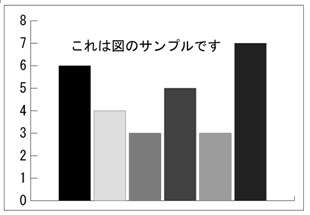 図１　図のサンプル2.2 表を用いた説明の例　ここでは表を用いた説明の例を示す．表1が説明の例で使用する表である．このように，挿入した表には必ず番号をつけ，本文中に表と表番号を用いて挿入した表に関する説明を記述する．表にはわかりやすいキャプション（題名）をつけること．キャプションは表の上部に配置する．表1　表のサンプル2.3 参考文献の引用方法　参考文献は，論文で引用される順番で，論文の最後にリスト化する．引用する場合，たとえば[1]では…，といった形で参考文献の番号を記述する．また，このような説が述べられている[2][3][4]という番号の記述も可能である．また論文中で引用する文献はすべてリスト化すること．3. ターゲット：商品展開・市場参入など　ここでは2.で述べたビジネスやビジネスプランの背景や意義，目的などを受けて，具体的なビジネスの内容について記述する．例えば，ビジネスのターゲットはどこにあるのか，どのように商品を展開するのか，またはどのように市場参入するのかなど，ビジネス展開やビジネスプランについての説明をする．4. 結果：ビジネスとしての売り上げ，効果等　ビジネスを展開した結果，どのような効果が得られたのかを記述する．例えば，売り上げやユーザー数等の具体的な数値やアンケート結果やユーザーの意見などを掲載する．または，市場がどのように変化したのか等，ビジネス論文の内容の世の中への影響などを示す．1.で挙げた課題や問題提起について，どのように課題を達成できたか，どのように問題を解決したかなど，結論を示す．また結果からの考察などを述べる．5. まとめ・今後の課題・展望など　最後に論文のまとめを記述する．ビジネス論文においては，どのようなビジネスを展開し，その結果どのような効果が得られたのか，簡潔に述べる．またビジネス展開を通じて新たに生じた問題や今後の課題，展望などを記しておくと良い． 謝辞　謝辞があればここに記載する．参考文献[1] 日本太郎，コンテンツ教育の基礎，コンテンツ教育研究，vol.1，No.1，pp.20-27，Jan.2003.[2] T. Kyouiku， H. Contents， and C. D. Tanaka， Design of Contents and Education, Proc. CCRA, vol.2, no.3, pp.84-90, March 2005.[3] 山田太郎，田中花子，デザイン教育学入門，デザイン出版，1999.[4]コンテンツ教育事例, http://aaa.bbb.com/ (参照日2016.03.20)サンプル名大きさ重さAAA10mm × 10mm10gBBB5mm × 10mm20g